_________________Галимов Тэймур Рустэмович_______Фамилия, имя, отчествоОбразование:Знание иностранных языков:Трудовая деятельностьНаграды и поощренияОпыт работы:Общее количество проведенных мероприятий по японской культуре и анимации 149.Проведение основных мероприятий:С 2008 года волонтер, с 2010 года организатор Аниме-блока в честь международного дня музеев, проводимый в начале мая каждого года до 2018.Создатель орг.группы Yokai Kazan по организации аниме-вечеринок и мини-фестивалей действующей с 2015 годаЕжегодно с 2009 до 2015 организатор Аниме-блока в честь международного дня музеев, проводимый в начале мая каждого года до 2015. С 2015 года мероприятие переименовано в мини-фестиваль по японской культуре и анимации «Yokai Matsuri».Фестиваль японской культуры и анимации «Fenix», администратор ярмарки, организатор в 2016, 2017, 2018, 2019 гг.
Один из создателей и бессменный организатор ежегодного фестиваля неформатного костюма «Парикара» с 2010 г. Мини-фестивали в города Республики Татарстан: г. Лениногорск (мини-фестивали 2018-2019), г. Зеленодольск (мини-фестиваль «Midori» с 2019 г.).Показы япоснких анимационных полнометражных фильмов в Казанском Кремле в 2018 г. (12 показов)Один из организаторов комплекса мероприятия «Дни японской культуры в Республике Татарстан» совместно с Посольством Японии в России и татаро-японским культурно-информационным центром «Сакура» в 2018, 2019, 2020 и 2021 гг.Владение ПК (программы):	Специальные особые навыки: MS Office, Adobe Photoshop,Телефон: +7 (999) 164 88 25Электронная почта: galimov_t_r@mail.ruДата рождения:27.08.1988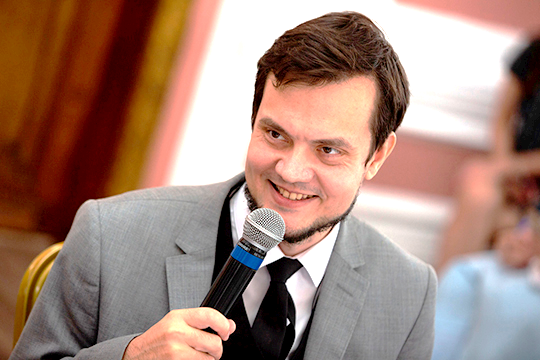 Место рождения:г. КазаньМесто жительства:Республика Татарстан, г. Казань, ул. Дубравная 51, кв. 66Семейное положение:неженатТелефон:+7 (999) 164 88 25Электронная почта:galimov_t_r@mail.ruОбразованиеНаименование учрежденияДата началаДата окончанияНаправление  по дипломуКвалификация по дипломуВысшееКазанский государственный архитектурно-строительный университет01.09.200529.06.2010Экспертиза и управление недвижимостьюинженерАспирантураКазанский государственный архитектурно-строительный университет01.09.201001.08.2017Приказ №843/нк Министерства Образования07.00.02 Отечественная историяКандидат исторических наукЯзыкСтепень знанияАнглийский В1 (могу понять прочитанное, поддержать простой диалог, написать письмо)Дата приемаДата увольненияПрофессияПодразделение07.201006.2018Менеджер по продажамООО «Клуб японской культуры Аниме Лаборатория»07. 2018по н.в.ДиректорООО «Клуб японской культуры Аниме Лаборатория»ДатаВид поощрения05.2009Благодарственное письмо от Музея-заповедника «Казанский Кремль» за проведении Аниме-блока в рамках международного дня музеев «Ночь в музее – Ночь в Кремле» 30.08.2012Благодарственное письмо от Национального музея за проведении Аниме-блока в рамках празднования дня города Казань 30.08.2014Благодарственное письмо от Национального музея за проведении Аниме-блока в рамках празднования дня города КазаньПрофессиональные навыкиРабота куратором проектов, бизнес-проектов, работа в организации мероприятий, работа в наставничестве волонтеров, сплочения командЛичные качестваЧестностьЦелеустремлённостьМобильностьУмение работать в одной командеТрудолюбиеСамостоятельностьОтветственностьЛюбознательность